            Caniatâd  	Yn unol â’n polisi amddiffyn plant, ni fyddwn yn caniatáu tynnu lluniau neu wneud fideos neu ddelweddau eraill o blant dan 16 oed heb ganiatâd y rhiant.  Bydd Eryri Bywiol yn cymryd pob cam i sicrhau bod y lluniau hyn yn cael eu defnyddio at y dibenion y’u bwriadwyd yn unig. Os dowch yn ymwybodol bod y lluniau hyn yn cael eu defnyddio’n amhriodol, dylech roi gwybod i Eryri Bywiol ar unwaith.              Bydd lluniau’n cael eu cadw a’u defnyddio am gyfnod o ryw bum mlynedd, at ddiben hybu’r prosiect Babi Actif. Byddant yn cael eu cadw’n ddiogel a’u rhannu gyda’n cyflenwyr neu ein partneriaid yn unig, sy’n gweithio ar ein rhan ni i ddarparu a gwella gwasanaethau. Gellir newid neu ddileu caniatâd ar gyfer lluniau ar unrhyw adeg drwy roi gwybod yn ysgrifenedig i Eryri Bywiol. Fodd bynnag, ar ôl rhoi gwybodaeth ar y rhyngrwyd, rydym yn colli rhywfaint o reolaeth ar ddosbarthu ac adfer gwybodaeth o’r fath. Gallai hyn olygu hyd yn oed os ydym yn rhoi’r gorau i ddefnyddio eich lluniau, gall fod yn bosib eu bod ar gael o hyd ar y rhyngrwyd. Felly cofiwch feddwl am hyn wrth roi caniatâd.  Ni fyddwn yn gwerthu nac yn cyfnewid eich manylion gydag unrhyw drydydd parti. O dro i dro, efallai y byddwn yn tynnu lluniau neu’n gwneud fideos o’r sesiynau ac yn casglu straeon ysgrifenedig (cyfweliadau). Ydych chi’n hapus i unrhyw luniau, fideos a chyfweliadau ohonoch chi (ysgrifenedig neu wedi’u recordio) gael eu defnyddio gan Eryri Bywiol/Babi Actif ar gyfer y canlynol:Enw          ………………………………………………………………………………………………………………………………..Llofnod Rhiant  ……………………………………………………………….   Dyddiad      ………………………………………   GDPRMae Babi Actif wedi cael ei gyllido gan y Gronfa Iach ac Egnïol, rhaglen newydd sy’n cael ei chyflwyno mewn partneriaeth gan Lywodraeth Cymru, Chwaraeon Cymru ac Iechyd Cyhoeddus Cymru. Mae’r Gronfa Iach ac Egnïol yn darparu cyllid i sawl prosiect gwahanol ledled Cymru sy’n ceisio gwella iechyd meddyliol a chorfforol drwy alluogi ffyrdd egnïol o fyw. Mae Llywodraeth Cymru wedi comisiynu gwerthusiad o’r Gronfa Iach ac Egnïol. Mae’r gwerthusiad cyffredinol hwn ar wahân i’r gwerthusiad o Babi Actif oherwydd mae ei ffocws ar y Gronfa Iach ac Egnïol yn gyffredinol. Fodd bynnag, hoffai’r tîm gwerthuso cyffredinol ddefnyddio rhywfaint o’r wybodaeth y byddwn yn ei chasglu am y bobl sy’n cymryd rhan yn Babi Actif, yn ogystal â’r prosiectau eraill sy’n cael eu cyllido. Bydd hyn yn eu helpu i asesu a yw’r Gronfa Iach ac Egnïol wedi gweithio. Byddwn yn rhannu rhywfaint o wybodaeth am y bobl sy’n cymryd rhan yn Babi Actif gyda’r tîm gwerthuso cyffredinol (sy’n cynnwys swyddogion o Lywodraeth Cymru, Iechyd Cyhoeddus Cymru, Chwaraeon Cymru a’r sefydliadau maent yn eu comisiynu i gynnal y gwerthusiad). Bydd yr wybodaeth rydym yn ei rhannu’n ddienw ac ni fydd yn cynnwys eich enw, eich manylion cyswllt nac unrhyw wybodaeth arall sy’n galluogi eich adnabod. Bydd yn cynnwys eich rhyw, eich grŵp oedran, eich grŵp ethnig, eich gweithgarwch economaidd, a oes gennych chi gyflwr iechyd tymor hir neu anabledd, nodweddion yr ardal rydych chi’n byw ynddi (e.e. a yw’n drefol neu’n wledig), eich presenoldeb yn Coed Actif Cymru a’ch sgoriau ar yr adnoddau a ddefnyddiwyd i fesur lefelau gweithgarwch corfforol a lles y meddwl. Mae’r wybodaeth hon yn cael ei phrosesu o dan y maes diddordeb cyhoeddus ac at ddibenion ymchwil. Bydd yr wybodaeth y byddwn yn ei darparu am gyfranogwyr i’r tîm gwerthuso cyffredinol yn cael ei storio’n ddiogel. Dim ond gan nifer cyfyngedig o ymchwilwyr y bydd yn cael ei defnyddio, ymchwilwyr sy’n gweithio ar y gwerthusiad cyffredinol. Bydd yr wybodaeth yn cael ei defnyddio i lunio adroddiadau a fydd yn cael eu cyhoeddi ar wefan Llywodraeth Cymru, a chyhoeddiadau eraill o bosib. Ni fydd y cyhoeddiadau hyn yn cynnwys unrhyw wybodaeth y gellid ei defnyddio i adnabod cyfranogwyr. Bydd unrhyw wybodaeth fydd yn cael ei chadw gan y tîm gwerthuso cyffredinol am gyfranogwyr yn cael ei dileu ar ôl tri mis ar ôl diwedd contract y gwerthusiad.   Ar gyfer Babi Actif, bydd yr wybodaeth yn y ddogfen hon yn cael ei rhoi ar system gyfrifiadurol Eryri Bywiol at ddibenion cofrestru. Bydd y data gaiff eu casglu’n cael eu defnyddio gan Eryri Bywiol ar gyfer gweinyddu, monitro a gwerthuso. Efallai y caiff data dienw eu rhannu gyda’n partneriaid ymchwil a’u defnyddio yn yr adroddiad blynyddol ar ein canlyniadau a’n heffeithiau, fodd bynnag, ni fydd eich manylion personol yn cael eu hanfon ymlaen i unrhyw drydydd parti heb eich caniatâd. Bydd y ddogfen hon yn cael ei chadw’n ddiogel dan glo a bydd ym mhob sesiwn rhag ofn y bydd argyfwng. Hefyd bydd data’n cael eu storio’n electronig mewn ffeiliau wedi’u gwarchod gan gyfrinair. Bydd y data’n cael eu cadw am uchafswm o 18 mis oni bai fod caniatâd pellach wedi’i ddyfarnu. Ni fydd unrhyw enwau’n cael eu defnyddio wrth adrodd ar y data hyn oni bai fod caniatâd pellach wedi’i ddyfarnu.  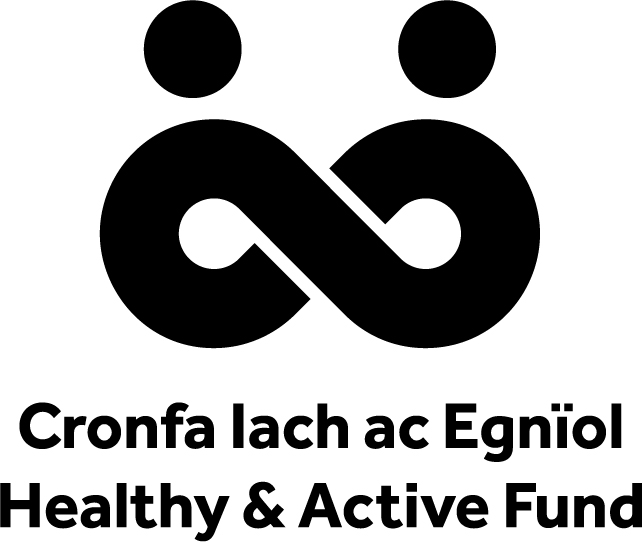 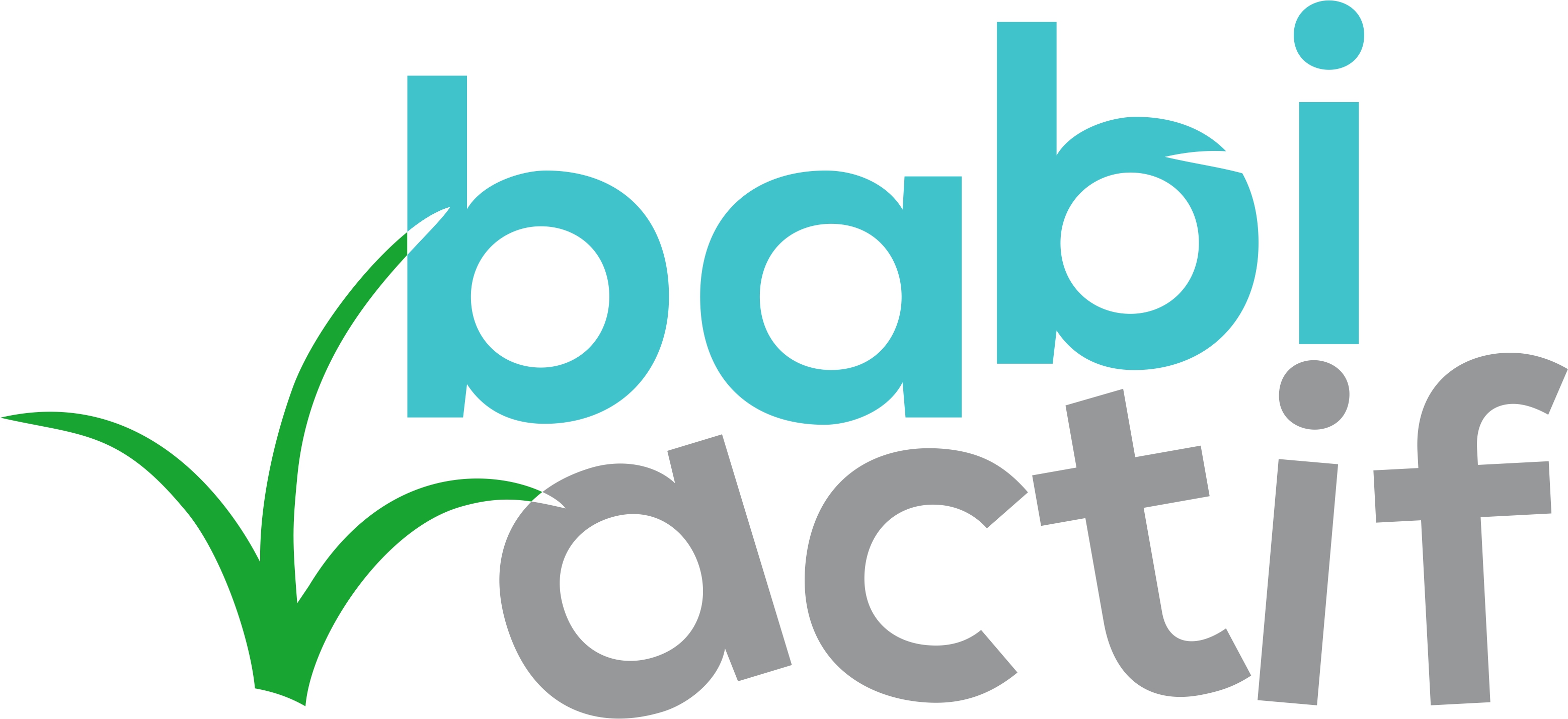 Dibenion arddangos YdwNac ydwMewn cyhoeddiadau wedi’u hargraffu YdwNac ydwAr wefan Babi Actif  YdwNac ydwAr dudalennau cyfryngau cymdeithasol Babi Actif YdwNac ydw